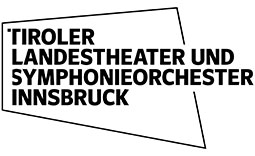                                                                            Spielzeit 2017 / 2018ANMELDUNGfür das Tiroler Landestheater Kinderchor Vorsingen und Kinderchor TeilnahmeDie Anmeldung zum Vorsingen ist verbindlich. Die Teilnahme an dem Chor hängt von dem Ergebnis des Vorsingens und Schulzeit Möglichkeiten ab. Ich erkläre mich mit der EDV-mäßigen Erfassung meiner Daten einverstanden und anerkenne die geltenden Bestimmungen._____________________, am ________    ________________________________________________					     Unterschrift d. ErziehungsberechtigtenSchüler:Schüler:Schüler:Familienname:Vorname:Geb. DatumAdresse Straße / Hnr.:Plz. / Wohnort:Plz. / Wohnort:Telefonnummer (n), Handy Email:Telefonnummer (n), Handy Email:Telefonnummer (n), Handy Email:Musikalische Vorbildung:Musikalische Vorbildung:Musikalische Vorbildung:Anmerkungen:Anmerkungen:Anmerkungen: